COLEGIO EMILIA RIQUELMEGUIA DE APRENDIZAJE EN CASAACTIVIDAD VIRTUAL SEMANA DEL 07 AL 11 DE SEPTIEMBRECOLEGIO EMILIA RIQUELMEGUIA DE APRENDIZAJE EN CASAACTIVIDAD VIRTUAL SEMANA DEL 07 AL 11 DE SEPTIEMBRECOLEGIO EMILIA RIQUELMEGUIA DE APRENDIZAJE EN CASAACTIVIDAD VIRTUAL SEMANA DEL 07 AL 11 DE SEPTIEMBRE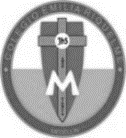 Asignatura: Edu. ReligiosaGrado:   5°Docente: Estefanía LondoñoDocente: Estefanía LondoñoMartes, 08 de septiembre del 2020   Agenda virtual: Oración y saludo especial. (Clase virtual 08:00am por Zoom).                           Tema #2 El cuerpo y la sangre de CristoTrabajo en el libro pág. 136 a la 139.Miércoles, 09 de septiembre del 2020   Agenda virtual: Presentación de la prueba de los 3 editores. Martes, 08 de septiembre del 2020   Agenda virtual: Oración y saludo especial. (Clase virtual 08:00am por Zoom).                           Tema #2 El cuerpo y la sangre de CristoTrabajo en el libro pág. 136 a la 139.Miércoles, 09 de septiembre del 2020   Agenda virtual: Presentación de la prueba de los 3 editores. Martes, 08 de septiembre del 2020   Agenda virtual: Oración y saludo especial. (Clase virtual 08:00am por Zoom).                           Tema #2 El cuerpo y la sangre de CristoTrabajo en el libro pág. 136 a la 139.Miércoles, 09 de septiembre del 2020   Agenda virtual: Presentación de la prueba de los 3 editores. Martes, 08 de septiembre del 2020   Agenda virtual: Oración y saludo especial. (Clase virtual 08:00am por Zoom).                           Tema #2 El cuerpo y la sangre de CristoTrabajo en el libro pág. 136 a la 139.Miércoles, 09 de septiembre del 2020   Agenda virtual: Presentación de la prueba de los 3 editores. 